Anunt licitatie deschisa Asociatia de dezvoltare intercomunitară gaz Pojorâta — Fundu MoldoveiDenumirea, adresa, numärul de telefon, numãrul de fax si adresa de e-mail ale autoritãtii contractante: Asociatia de dezvoltare intercomunitară gaz Pojorâta — Fundu Moldovei, Pojorâta, strada Putna nr. 21 , et. 1, ap. E 7, judetul Suceava, telefon 0230/236.345, fax 0230/236.345, e-mail: contact@primariapojorita.ro.Denumirea, adresa, numärul de telefon, numãrul de fax si adresa de e-mail ale biroului de la care se poate solicita documentatia de atribuire. Dacä este cazul, costul si conditiile de platã în vederea obtinerii documentatiei de atribuire: Pojorâta, strada Putna nr. 21 , comuna Pojorâta, judetul Suceava, telefon 0230/236.345, fax 0230/236.345, e-mail: contact@primariapojorita.ro. Documentatia de atribuire, pe suport hârtie si/sau în format electronic, este pusã, cu titlu gratuit, la dispozitia ofertantilor care au înaintat o solicitare în acest sens.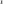 a) Locul prestärii serviciilor: comuna Pojorâta, satul Pojorâta, judetul Suceava si comuna Fundu Moldovei, satul Fundu Moldovei, satul Colacu si satul Botus, judetul Suceava. Obiectul concesionärii; natura si dimensiunea prestãrilor: serviciul de utilitate publicä de distributie a gazelor naturale în comuna Pojorâta, satul Pojorâta, judetul Suceava si comuna Fundu Moldovei, satul Fundu Moldovei, satul Colacu si satul Botus, judetul Suceava, în conformitate cu prevederile Hotärârii Guvernului nr. 209/2019.Termenul de finalizare sau durata contractului: 49 de ani.a) Termenul de depunere a ofertelor: 20.05.2024, ora 15.00.Adresa la care trebuie transmise ofertele: Pojorâta, comuna Pojorâta, strada Putna nr. 21, județul Suceava.Limba sau limbile în care trebuie redactate ofertele: limba românä.Data, ora si locul deschiderii ofertelor: 21.05.2024, ora 11 , Pojorâta, strada Putna nr. 21, comuna Pojorâta, judetul Suceava.Conditiile personale, tehnice si financiare pe care trebuie sä le îndeplineascä ofertantii: conform cerintelor documentatiei de atribuire.Criterii utilizate la atribuirea contractului: conform cerintelor documentatiei de atribuire.După caz, procentajul minim din lucrãri care trebuie acordat pãrtilor terte: conform cerintelor documentatiei de atribuire.Data trimiterii spre publicare a anuntului de participare: 03.04.2024.Denumirea si adresa organismului competent de rezolvare a contestatiilor și, după caz, de mediere. Informații exacte privind termenele de depunere a contestatiei și, după caz, denumirea, adresa, numărul de telefon, numărul de fax și adresa de e-mail ale biroului de la care se pot obține aceste informații: Tribunalul Suceava, Secția Contencios Administrativ, cu sediul în Suceava, str. Ștefan cel Mare nr. 62, cod 720062, telefon 0230/214.948, fax 0230/252.800, e-mail: trsv-birp@just.ro.Răspunsurile la solicitările de clarificari vor fi transmise către toti participantii care au solicitat documentatia de atribuire.